Библиотечные будни школы №6.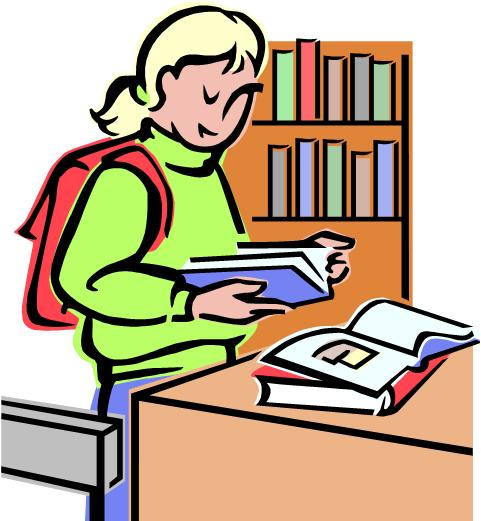 Хотя январь месяц  в рабочем плане был коротким, по содержанию был насыщенным. Это прежде всего, рейды по проверке учебников , выставки книг и фотографий , посвященные юбилейным датам: «220 лет со дня рождения А.С. Грибоедова», «155 лет со дня рождения А.П. Чехова», « 210лет со дня рождения А.И. Ишимовой», «125 лет со дня рождения Карела Чапека», оформление стенда «Анна Ахматова – бездомная колдунья». Кроме того, вовсю идет подготовка к проведению урока нравственности среди ребят- старшеклассников. 